Фамилия, имя _________________________________________Задания: Что я знаю об этом? ____________________________________________________________________________________________________________________________________________________________________Прочитай текст.  Сделай пометки:«V» - информация мне известна;
«+» - узнал что-то новое;
«-» - противоречит тому, что знаю; не согласен;
«?» -  хочу узнать подробнее.Запиши ответ на проблемный вопрос: ____________________________________________________________________________________________________________________________________________________3. Закончи трёхстишие. Выбери предложенный вариант или придумай свой:Взгляд не отвести – Луна над горной грядой,_________________________________________Варианты:Мир и покой кругом.Родина моя.Как прекрасен мир.4. Оцени свою работу.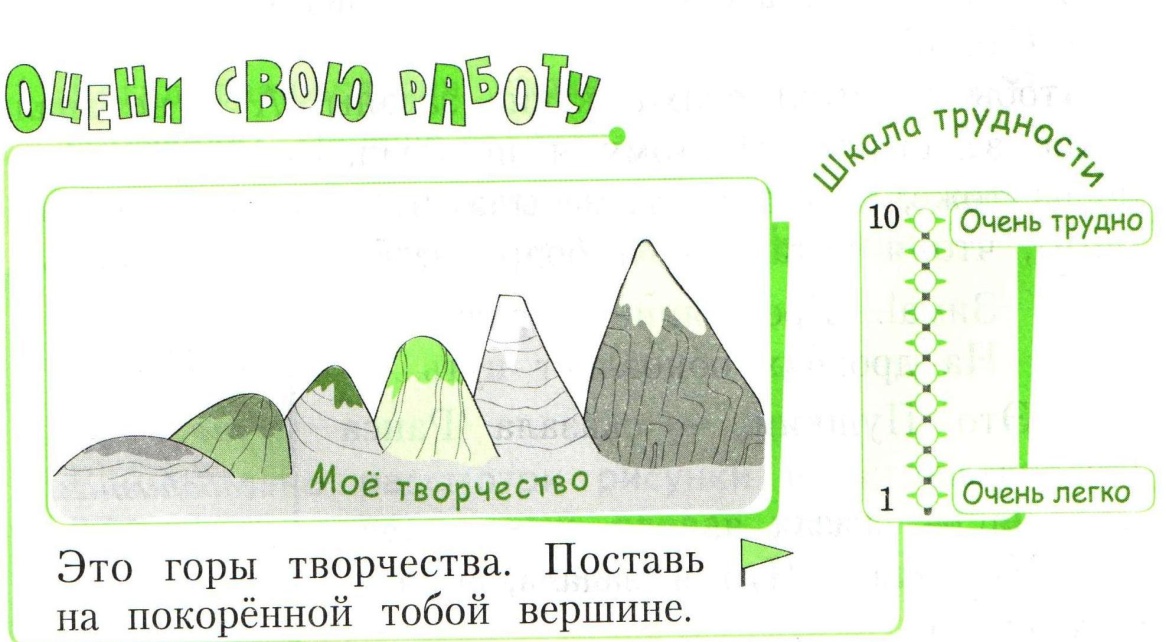 